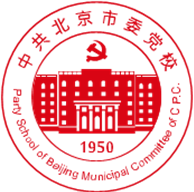 中共北京市委党校硕士研究生培养方案中共北京市委党校研究生部编公共部门人力资源管理专业培养方案一、培养目标通过培养，使本专业硕士研究生成为社会主义现代化需要的高层次专门人才，能够胜任高等院校、研究机构、党政机关及企业等部门的教学、宣传、理论研究及管理工作。本专业培养的研究生应达到以下目标：1.掌握马克思主义的基本理论和专业知识，热爱祖国，具有良好的道德品质，较强的事业心、创新能力和献身精神，愿为社会主义现代化建设服务的高层次、高素质的专门人才。2.掌握系统的人力资源开发与管理基础理论和系统的专门知识，具有从事人力资源开发与管理相关领域科学研究或者独立担负人力资源开发与管理领域专门工作能力，毕业后可以在组织人事部门、劳动和社会保障等部门及其他经济部门或企事业单位从事实际工作，或者在高校和科研机构从事人力资源开发与管理及相关领域的教学与科研工作的高层次专业人才。3.全面掌握一门外语，能够熟练掌握计算机应用技术。二、课程设置与学分三、培养方法与考核方式1.公共课和社会调查由研究生部统一安排，其他课程由教研部会同导师安排。2.实行教研部集体指导和导师指导相结合，充分发挥导师的作用。3.坚持理论联系实际的原则，自学、授课、研讨、答疑、社会调查各环节相结合，着眼于提高学生运用基本理论分析、解决现实问题的能力。4.提倡树立严谨求实的治学态度，发扬学术民主，加强校内外学术交流，鼓励扎实的研究，多出成果。5.必修课的考核方式为考试，选修课的考核方式一般为考查。四、学习时间安排与学位论文撰写学制3年，共6个学期。第1、2、3学期完成全部必修课和大部分选修课，少数选修课可酌情在第4学期安排。第4、5学期进行社会调查、专业研究和撰写论文。学位论文撰写，从入学开始即应着手准备。学生在导师指导下，应尽早思考选题、收集资料，第4学期确定论文选题，提交开题报告。第5学期完成论文初稿。第6学期修改，进行答辩。五、教学组织管理1.研究生部在校院学位委员会的指导下，在主管校长的领导下，具体负责研究生培养的组织管理、思想政治教育和日常管理工作。2.领导科学教研部负责本专业培养方案的修订及有关教学工作，指导导师具体负责研究生的培养和论文指导工作。3.硕士生党支部、团总支负责党团组织生活和学生党、团员的管理工作。类别课程名称学分学时上课学期备注公共必修课1.中国特色社会主义理论体系4721公共必修课需全部修完，总计8学分。公共必修课2.外语42801、2公共必修课需全部修完，总计8学分。公共选修课1.公共选修课程（1）2363、4从公共选修课目录中选取2门，总计4学分。公共选修课2.公共选修课程（2）2363、4从公共选修课目录中选取2门，总计4学分。专业必修课1.人力资源战略与规划3563专业必修课需全部修完，总计16学分。专业必修课2.公共组织理论3562专业必修课需全部修完，总计16学分。专业必修课3.招募与甄选2362专业必修课需全部修完，总计16学分。专业必修课4.培训与开发2362专业必修课需全部修完，总计16学分。专业必修课5.绩效管理2362专业必修课需全部修完，总计16学分。专业必修课6.薪酬管理2361专业必修课需全部修完，总计16学分。专业必修课7.公务员制度研究2362专业必修课需全部修完，总计16学分。专业选修课1.学术前沿专题2363、4从12门课程中选取6门，总计12学分。专业选修课2.团队管理2363、4从12门课程中选取6门，总计12学分。专业选修课3.超大城市治理专题2363、4从12门课程中选取6门，总计12学分。专业选修课4.应急管理2363、4从12门课程中选取6门，总计12学分。专业选修课5.行政伦理2363、4从12门课程中选取6门，总计12学分。专业选修课6.领导学理论与方法2363、4从12门课程中选取6门，总计12学分。专业选修课7.电子政务2363、4从12门课程中选取6门，总计12学分。专业选修课8.基层治理与社区管理2363、4从12门课程中选取6门，总计12学分。专业选修课9.新媒体传播与数据治理2363、4从12门课程中选取6门，总计12学分。专业选修课10.管理心理学2363、4从12门课程中选取6门，总计12学分。专业选修课11.社会研究方法与论文写作2363、4从12门课程中选取6门，总计12学分。专业选修课12.人力资源管理案例研究2363、4从12门课程中选取6门，总计12学分。补修课1.政治学2361同等学力、跨专业学生必修，不计学分。补修课2.管理学2361同等学力、跨专业学生必修，不计学分。